Publicado en  el 24/01/2014 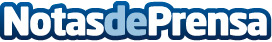 Carrefour Express abre un nuevo supermercado en MadridEn régimen de franquicia. Esta apertura supone la creación de 8 puestos de trabajo. El modelo Carrefour se dirige a emprendedores que desean posicionar su negocio como el supermercado de referencia de la zonaDatos de contacto:CarrefourNota de prensa publicada en: https://www.notasdeprensa.es/carrefour-express-abre-un-nuevo-supermercado_2 Categorias: Franquicias Madrid Consumo http://www.notasdeprensa.es